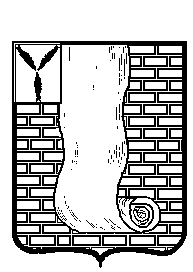 АДМИНИСТРАЦИЯКРАСНОАРМЕЙСКОГО МУНИЦИПАЛЬНОГО РАЙОНАСАРАТОВСКОЙ ОБЛАСТИПОСТАНОВЛЕНИЕ                                                                       г. КрасноармейскО     внесении   изменений  в   постановление администрации                    Красноармейского муниципального   района от  15.12.2021  года № 810 «Об  утверждении  административного регламента           по                предоставлению муниципальной услуги «Организация отдыха детей в каникулярное время»    В соответствии с Федеральным законом от 27.07.2010 N 210-ФЗ «Об организации предоставления государственных и муниципальных услуг», Федеральным законом от 06.10.2003 N 131-ФЗ «Об общих принципах организации местного самоуправления в Российской Федерации», Федеральным законом от 29.12.2012 N 273-ФЗ «Об образовании в Российской Федерации», Федеральным законом от 02.05.2006 N 59-ФЗ «О порядке рассмотрения обращений граждан Российской Федерации», Уставом Красноармейского муниципального  района Саратовской области, в целях реализации прав и законных интересов граждан и организаций при оказании  органами местного самоуправления муниципальных услуг, обеспечения публичности и открытости данной деятельности, повышения качества и доступности предоставления муниципальных услуг администрация Красноармейского муниципального района Саратовской области   ПОСТАНОВЛЯЕТ:		1.	Внести изменения в  постановление администрации Красноармейского муниципального района от 15.12.2021 года № 810 «Об утверждении административного регламента по предоставлению муниципальной услуги «Организация отдыха детей в каникулярное время».		2. Пункт 2.4.1. приложения № 1  изложить в следующей редакции:2.4.1.	В части предоставления заявителю информации об организации отдыха и оздоровления обучающихся в летнее каникулярное время в оздоровительных лагерях дневного пребывания при МОУ и в загородных оздоровительных лагерях:•	в течение 15 мин., с момента обращения - в случае личного обращения заявителя (представителя заявителя) в Управление образования или МОУ;•	в течение 10 рабочих дней, со дня обращения, — при обращении заявителя (представителя заявителя) с заявлением, выраженным в письменной или электронной форме.		3.	Организационно-контрольному отделу администрации Красноармейского муниципального  района обеспечить размещение настоящего постановления на официальном сайте Красноармейского муниципального района в информационно-телекоммуникационной сети «Интернет».		4.	Контроль за исполнением настоящего постановления возложить на начальника управления образования Хижнякова А.А.               5.Настоящее постановление вступает в силу с момента его официального опубликования (обнародования).От20 декабря 2022г.№1154От20 декабря 2022г.№1154Глава Красноармейскогомуниципального районаА.И. Зотов